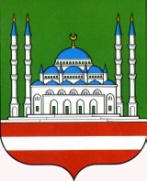 МУНИЦИПАЛЬНИ  БЮДЖЕТАНУЧЕРЕЖДЕНИ«ЭДИСУЛТАНОВ ШИТ1ИНЦ1АРАХ  ДОЛУ  КУЛЬТУРИН Ц1А»А-К.Б. Арсаханова ц1арах урам. 11       Соьлжа-Г1ала,Нохчийн Республика, 364046,Тел./факс: (8928) 7878108e-mail: dvorec1957@mail.ruОКПО 66587366, ОГРН 1102031004426ИНН/КПП 2013001943/201301001          Начальнику Департамента                                                                				            культуры Мэрии г. Грозного                                                                                     depkult@gmail.com		                                           Амаевой М. С-М.Отчет о работеМБУ Дворца культуры им. Шиты Эдисултанова г. Грозныйза 4 квартал  2020г.Мероприятия по духовно-нравственному воспитаниюМероприятия, посвященные Дню молодежи4 октября 2020г в 16:00ч в МБУ ДК им. Шиты Эдисултанова г. Грозного проведен ловзар «Жималла-хаза хан!», приуроченный ко Дню молодежи ЧР. Ответственными лицами лорзар, был проведен с соблюдением вайнахских обычаев и традиций, а также была соблюдена безопасная дистанция между участниками. Возможность танцевать была предоставлена каждому желающему. Цель и задача: формирование у молодежи приверженности к национальной культуре.Участники – 4 чел., зрители- 10 чел.Мероприятия, посвященные Дню города5 октября 2020г в 15:00ч в МБУ ДК им. Шиты Эдисултанова г. Грозного проведен синкъерам «Сан хаза Г1ала!», приуроченный ко Дню города. Синкъерам начался с напоминания о правилах поведения в исполнении танца. Также в праздновании Дня города приняли участие все клубные формирования. Руководители кружков провели мастер-классы, а кулинарный кружок организовал ярмарку разных блюд. Звуки зажигательной лезгинки дополнили праздничную атмосферу этого дня.  Цель и задача: формирование у подрастающего поколения любви к обычаям и традициям своего народа. Участники – 15 чел., зрители- 40 чел.Мероприятия, посвященные Дню учителя 5 октября 2020г в 16:00ч в МБУ ДК им. Шиты Эдисултанова г. Грозного проведена концертно-развлекательная программа «Спасибо Вам, Учителя!», посвящённая Дню учителя.В мероприятии приняли участие учащиеся кружка «Актерское мастерство», под руководством Азирхановой А. В. и театрального кружка «Седарчи», под руководством Лорснукаевой М.И. Они прочитали стихотворения: «С днем учителя», «Для вас учителя» и исполнили песни: «Учат в школе», «С днем учителя», «Наши милые учителя», «Школа-это мир», «Мой добрый учитель». Цель и задача: воспитание у учащихся уважительного отношения к учителю, к труду педагога.Участники – 12 чел., зрители- 25 чел.13 октября 2020г в 10:00ч в МБУ ДК им. Шиты Эдисултанова г. Грозного Культурно-развлекательным центром в рамках фестиваля детского творчества «Осень в Грозном», проведен Городской детский вокальный конкурс «Юные дарования».В нем приняли участие вокальный коллектив «Даймехкан аьзнаш», с чеченской народной песней «Даймохк хьо ду сан илли» и дуэт Семиева Самира и Мусиханова Камила с песней «Дотаг1а», под руководством Лорснукаевой Марият Имрановны. В состав жюри вошли: народный артист ЧР, директор ансамбля песни «Столица Исмаил Мусхабов, режиссер-постановщик МБУ ДК им. Шиты Эдисултанова Бибиев Сагри, заслуженная артистка ЧР, солистка ансамбля «Столица» Лариса Садулаева. Цель и задача: выявление и поддержка начинающих талантливых исполнителей.Участники-7 чел.13 октября 2020г в 14:00ч в МБУ ДК им. Шиты Эдисултанова г. Грозного Культурно-развлекательным центром в рамках фестиваля детского творчества «Осень в Грозном», проведен детский хореографический конкурс «Волшебный мир танца».В нем приняли участие танцевальный коллектив «Дишни», в номинации танцы разных народов «Дружба народов» сюита, под руководством Дакаевой Малики Султановны. В состав жюри вошли: народный артист ЧР, директор ансамбля песни «Столица Исмаил Мусхабов и народный артист, директор ансамбля танца «Заманхо» Ренат Цакаев. Цель и задача: создание среды для творческого общения детских хореографических коллективов.Участники-16 чел.16 октября 2020г в 14:00ч в МБУ ДК им. Шиты Эдисултанова г. Грозного культурно-развлекательным центром в рамках фестиваля детского творчества проведен гала-концерт «Осень в Грозном». В нем приняли участие танцевальный коллектив «Дишни», ставший обладателем гран-при, вокальный коллектив «Даймехкан аьзнаш» и дуэт Семиева Самира и Мусиханова Камила, занявшие третье место. Наградили участников, занявших призовые места в детском хореографическом конкурсе «Волшебный мир танца» и городском детском вокальном конкурсе «Юные дарования», народный артист ЧР, директор ансамбля песни «Столица» Исмаил Мусхабов и народный артист, директор ансамбля танца «Заманхо» Ренат Цакаев. Цель и задача: популяризация творчества юных талантов.Участники-23 чел.29 октября 2020 г в 13:00 ч. в МБУ ДК им. Шиты Эдисултанова г. Грозного прочитали мовлид ко дню рождения Пророка Мухаммада (с.а.с.) Для чтения мовлида были приглашены уважаемые жители поселка Новые Алды. Цель и задача: популяризация духовно-нравственных ценностей традиционного ислама.Участники – 3 чел., зрители-  6 чел.3 ноября 2020г в 15-00 ч. в МБУ ДК им. Шиты Эдисултанова г. Грозного проведен синкъерам «Нохчийн г1илакх – къоман хазна».Ответственные лица проконтролировали, чтобы синкъерам был проведен с соблюдением вайнахских обычаев и традиций, а также строго соблюдалась социальная дистанция между участниками. Возможность танцевать была предоставлена каждому желающему. Цель и задача: возрождение нравственных традиций и обычаев чеченского народа.Участники – 4 чел., зрители-  15 чел.Мероприятия, посвященные Дню народного единства (4 ноября 2020 года)1 ноября 2020г в 15-00 ч. в МБУ ДК им. Шиты Эдисултанова г. Грозного проведен концерт, приуроченный ко Дню народного единства «В единстве наша сила государства!».  В нем приняли участие учащиеся вокальных кружков «Дека аз» и «Даймехкан аьзнаш» под руководством  Хачароева Р.В. , которые исполнили песни: «Даймохк»; «Мой Кавказ»; «Даймохк хьо ду сан илли»; «Сан  юрт»; «Б1аьстенан з1аьнаршца»; «Нохчичоь», «Мамасуна дов ма де». Цель и задача: воспитывать чувство любви и патриотизма к родной стране, уважение к  праздникам и традициям. Участники – 8 чел., зрители-  12 чел.Мероприятия, посвященные 100 – летию со дня рождения академика А.Д. Сахарова8 ноября 2020г в 11-00 ч. в МБУ ДК им. Шиты Эдисултанова г. Грозного прошел концерт, посвященный А.Д.Сахарову «Человек на все времена».  В концертном мероприятии приняли участие учащиеся вокального кружка «Даймехкан аьзнаш» и «Дека аз» под руководством  Хачароева Руслана Даевича, которые рассказали стихи и исполнили песни: «Нохчийчоь», «Даймохк», «Ненан безам», «Дорогою добра»  и др. Цель и задача: формирование ценностного отношения к людям, чьи имена вписаны в отечественную историю.Участники – 8 чел., зрители-  15 чел.Экологическое воспитание13 ноября 2020г в 15-00 ч. в МБУ ДК им. Шиты Эдисултанова г. Грозного проведена  выставка работ ДПИ «Осень золотая» На выставке были представлены работы учащихся таких кружков, как: «Бисероплетение», «Резьба по дереву», «Декоративно-прикладное искусство» и «Волшебная пряжа». Дети рассказали посетителям о своих работах, ответили на вопросы об их изготовлении и поделились маленькими секретами своего мастерства. Цель и задача: стимулировать и развивать творческий потенциал у детей и подростков. Участники – 8 чел., зрители- 15 чел.Семейная политика          29 ноября  2020г в 15-00 ч. в МБУ ДК им. Шиты Эдисултанова г. Грозного проведен праздничный концерт, приуроченный  ко Дню матери «Мама – в этом слове солнце светит!». Это один из самых светлых праздников, который отмечается в Чеченской Республике. В мероприятии приняли участие учащиеся театрального кружка под руководством Азирхановой Амины. Ребята спели песни, рассказали стихи: «Мама ты мой мир», «Мама-мама», «Со йина нана», «Я целую твои руки».Цель и задачи: воспитать чувство уважения к родителям, старшим, создавать теплый нравственный климат между мамами, бабушками и детьми.Участники – 9 чел., зрители - 15 чел.Экологическое воспитание10 декабря  2020г в 11:00ч в МБУ ДК им. Шиты Эдисултанова г. Грозного проведена лекция «Земля наш общий дом».Ведущая мероприятия Газиханова Малижа  рассказала какое большое влияние имеет человеческое общество на природу, экологическую обстановку и как все это ощущается на всей поверхности земли: от Арктики до Антарктики. Лекция была очень познавательной, и слушатели с большим   интересом слушали и задавали много вопросов. Цель и задача: воспитание бережного отношения к родной природе. Участники – 2 чел., зрители- 7 чел.Мероприятия, посвященные Дню Героев Отечества(9 декабря 2020 года)9 декабря  2020г в 11:00ч в МБУ ДК им. Шиты Эдисултанова г. Грозного проведен показ документального фильма «Герои на все времена».Для участников клубных формирований был показан документальный фильм, в котором говорилось, что каждый великий народ имеет в своем государственном календаре такие даты, которые связаны с военным действием, и знать их должен каждый россиянин  считающий себя истинным патриотом.  Цель и задача: воспитание у молодежи патриотизма, гражданственности, чувства долга. Участники – 2 чел., зрители- 10 чел.Мероприятия, посвященные Дню  Конституции РФ(12 декабря 2020 года)11 декабря  2020г в 11:00ч в МБУ ДК им. Шиты Эдисултанова г. Грозного проведен круглый стол «Закон и право», ко Дню Конституции РФ.	В ходе круглого стола участникам рассказали об истории формирования праздника, а также его значимости для российского общества. А также, что в День Конституции практически во всех городах проходят патриотические мероприятия и круглые столы. Цель и задача: закрепить знания детей о Конституции РФ. Участники – 2 чел., зрители-  6 чел.12 декабря  2020г в 16:00ч в МБУ ДК им. Шиты Эдисултанова г. Грозного проведен  онлайн праздничный концерт «Наша Конституция – наш закон».Концерт был организован с учетом требования Роспотребнадзора: на входе зрители надевали средства индивидуальной защиты, дезинфицировали руки, затем рассаживались, соблюдая дистанцию. В праздничном мероприятии приняли участие учащиеся кружка актерского мастерства, под руководством Азирхановой Аминат Вахаевны. В их исполнении прозвучали песни, а также были прочитаны стихотворения, посвященные Дню Конституции. Цель и задача: развивать познавательный интерес к истории своей Родины; воспитать патриотические чувства.Участники – 15 чел.  Мероприятия, посвященные встречи Нового года(31 декабря 2020 года)29 декабря 2020г в 11-00 ч. в МБУ ДК им. Шиты Эдисултанова г. Грозного проведено онлайн новогоднее праздничное представление «В гостях у сказки!».В ярком украшенном зале наших маленьких зрителей ждала нарядная лесная красавица и сказочные герои, которые в этот день детям подарили настоящее чудо. Но самым долгожданным моментом праздника все – таки была встреча с Дедом Морозом и Снегурочкой, а также со сказочными героями. В новогоднем представлении были задействованы участники, театрального кружка под руководством Лорснукаевой Марият Имрановны. Цель и задача: Создать волшебную атмосферу новогоднего праздника.Участники – 15 чел. 30 декабря 2020г в 11-00 ч. в МБУ ДК им. Шиты Эдисултанова г. Грозного проведено онлайн новогоднее праздничное представление «В гостях у сказки!».В ярком украшенном зале наших маленьких зрителей ждала нарядная лесная красавица и сказочные герои, которые в этот день детям подарили настоящее чудо. Но самым долгожданным моментом праздника все – таки была встреча с Дедом Морозом и Снегурочкой, а также со сказочными героями. В новогоднем представлении были задействованы участники, театрального кружка под руководством Лорснукаевой Марият Имрановны. Цель и задача: Создать волшебную атмосферу новогоднего праздника. Участники – 15 чел. 31 декабря 2020г в 15-00 ч. в МБУ ДК им. Шиты Эдисултанова г. Грозного проведена онлайн новогодняя праздничная концертная программа «Керлачу шарца!». Началось новогоднее мероприятие с выступления учащихся  вокальных кружков «Даймехкан аьзнаш» и «Дека аз»» под руководством  Хачароева Р.Д. , которые  исполняли новогодние песни на русском и чеченском языках: «Ёлочка елка лесной аромат», «Ехила Нохчийчоь», «Добрый Новый год», «Тик так» , «Новый год у ворот» и « С Новым годом!». Цель и задача: создать праздничное настроение и атмосферу новогоднего праздника. Участники – 15 чел. По духовно-нравственному воспитанию проведено 19 мероприятий из них 4 онлайн мероприятий, присутствовало – 176 чел., задействовано – 183 чел. из них 60 чел. онлайн участники.Мероприятия по профилактике экстремизма и терроризма25 октября  2020г. в 15:00ч. в МБУ ДК им. Шиты Эдисултанова г. Грозного проведена театрально-концертная программа «Дорога к миру!».В концертном мероприятии приняли участие учащиеся театрального кружка «Седарчи», под руководством Лорснукаевой Марият Имрановны. Первым номером концертной программы было выступление Юсуповой Танзилы, которая прочитала стихотворение «Дети Мира, за руки возьмитесь!». Далее в программе была показана мини-сценка: «Люди в черном», а также исполнены песни: «Терроризм- это зло», «Аист на крыше», «Детство», «Если с другом вышел в путь». Цель и задача: снижение экстремистских проявлений в молодежной среде.  Участники – 7 чел., зрители-  15 чел.15 ноября  2020г. в 16-00 ч. в МБУ ДК им. Шиты Эдисултанова г. Грозного прошла концертная программа «Вместе против террора!»В мероприятии приняли участие учащиеся кружка  «Актерское мастерство» , под руководством Азирхановой Амины. Первым номером концертной программы было выступление Мавкуевой Ясмины, которая рассказала стих «В рай улетают наши дети». Зибукаева Иман спела песни «Дрожит роса», «Я целую твои руки», Арсен Бичашев исполнил песню «Я свободен» и т.д. Цель и задача: снижение экстремистских проявлений в молодежной среде.  Участники – 10 чел., зрители-15 чел.18 декабря  2020г. в 11:00ч. в МБУ ДК им. Шиты Эдисултанова г. Грозного проведена лекция «Наш мир без терроризма». Лекция была проведена с участниками клубного формирования. Им  рассказали, что  каждый человек – взрослый и ребенок – должен знать сущность терроризма, его истоки и возможные способы защиты от него. А также, что терроризм  сегодня – одна из глобальных угроз человеческой цивилизации. Цель и задача: сформировать у учащихся представление о терроризме.Участники – 2 чел., зрители 10- чел. По профилактике терроризма и экстремизма проведено 3 мероприятия, присутствовало – 40 чел., задействовано – 19 чел..Мероприятия по пропаганде здорового образа жизниМероприятия по социальной адаптации детей и подростков с ОВЗ20 октября 2020г в 15:00ч в МБУ ДК им. Шиты Эдисултанова г. Грозного проведен кинолекторий «Свет души рассеет тьму!», приуроченный к Международному дню Белой трости.  Мероприятие провела руководитель кружка Шахгереева З.А. В своей лекции она рассказала слушателям об истории возникновения Международного дня Белой трости, об интересных фактах и знаменитых личностях. Её лекция сопровождалась видео-слайдами. Цель и задача: формирование толерантного отношения к людям с ограниченными физическими возможностями.Участники – 2 чел., зрители- 10 чел.Мероприятия, посвященные Международному Дню инвалидов(3 декабря 2020 год)2 декабря 2020г в 16:00ч. в МБУ ДК им. Шиты Эдисултанова г. Грозного проведен благотворительный концерт «Спешите делать добрые дела». Началась мероприятие с выступления учащихся танцевального кружка «Алдхой» под руководством Дакаевой М.С. , которые исполняли танцевальный номер под названием «Мэри Поппинс». Далее учащимися театрального кружка, под руководством Лорснукаевой М.И.  была  показана  сценка «Не имей сто рублей, а имей сто друзей». А также участники вокального кружка «Дека аз» исполнили песни:  «Песня детство», «Дорогою добра» и «Мамин совг1ат», «Если утром дети улыбаются». А  дуэт Самиевой Самиры и Мусихановой Камилы исполняли песню « Доттаг1а». Цель и задача: формирование гуманного отношения к детям – инвалидам; создать комфортную, доброжелательную обстановку. Участники – 12 чел., зрители- 15 чел.По пропаганде здорового образа жизни проведено 2 мероприятия, присутствовало – 25 чел., задействовано – 14 чел. Мероприятия по профилактике и предупреждению распространения социально-значимых заболеваний11 ноября 2020г в 11:00 ч. в МБУ ДК им. Шиты Эдисултанова г. Грозного прошла товарищеская встреча по борьбе «Будь здоровым, сильным, смелым». Во время товарищеской встречи по греко - римской борьбе, юные спортсмены и тренеры обменялись ценным опытом. Борцы провели по две - три схватки. Встреча прошла на должном уровне.  Цель и задача: является  привлечение детей к регулярным занятием  физической культурой и спортом, а также пропаганда здорового образа жизни.  Участники – 10 чел., зрители- 20 чел.Международный День борьбы со СПИДом1 декабря 2020г в 11:00ч. в МБУ ДК им. Шиты Эдисултанова г. Грозного проведена акция по раздаче информационных буклетов  «1 декабря – Всемирный день борьбы со СПИДом». В рамках мероприятия детям были розданы буклеты с полезной и значимой по теме информацией, а также руководитель кружка Шахгеева Марьям провела беседу с учащимися, в которой рассказала, что борьба со СПИДом так важна, ведь от него страдают и умирают люди . Дети активно приняли участие в обсуждении данной проблемы. Цель и задача: пропаганда здорового образа жизни, привлечение внимания молодежи и подростков к проблеме социального здоровья. Участники – 3 чел., зрители- 12 чел.По профилактике и предупреждению распространения социально-значимых заболеваний проведено 2 мероприятия, присутствовало – 32 чел., задействовано – 13 чел.Мероприятия по профилактике наркомании, алкоголизм и табакокурения8 октября 2020г в 11:00ч в МБУ ДК им. Шиты Эдисултанова г. Грозного проведен час размышлений «Соблазн велик, но жизнь дороже».	В ходе данного мероприятия руководитель кружка Межидова Э.Б. рассказала слушателям почему наркотики, табак и алкоголь являются страшной бедой; в чём заключается их коварство; как обезопасить себя и сохранить своё здоровье. Цель и задача: формирование активной жизненной позиции и сознательного отказа от вредных привычек и зависимостей.Участники – 2 чел., зрители- 7 чел.18 ноября 2020г  в 15-00 ч. в МБУ ДК им. Шиты Эдисултанова г. Грозного проведена  выставка  детского творчества «Наш мир без дыма», приуроченная к Международному дню отказа от курения.На выставке была представлена информация об истории возникновения и вреда курения, а также, рисунки и плакаты на тему отказа от пагубной привычки. Ответственный за мероприятие Ойбаев Ломали провел тематическую беседу, в которой рассказал о вреде курения и его разрушительном влиянии на организм. Цель и задача: пропаганда здорового образа жизни и мотивация курящего населения отказаться от вредной привычки. Участники – 7 чел., зрители 13- чел. 22 ноября 2020г в 16-00 ч. в МБУ ДК им. Шиты Эдисултанова г. Грозного прошла театрально-музыкальная программа «Наше завтра без наркотиков». Лорснукаева Марият Имрановна - руководитель театрального кружка, вместе со своими воспитанниками, подготовила для гостей чудесную концертную программу из добрых песен, поучительных стихов и назидательных сценок, в которых  наши юные артисты рассказали, как опасно для здоровья и жизни человека принимать наркотические средства, ведь зависимый от них человек переступает границы морали и разрушает свою семью.Коллектив «Звездочки» исполняли песни: «Неопрятность эту мы переживем», «Наступила после лета осень», «Оьздангалла», «Дуьне», «Самукъне сахт» и прочитали стихи: «Если хочешь быть здоровым», «Мы со спортом будем дружить».   Цель и задача: профилактика наркомании, алкоголизма и табакакурения.Участники – 10 чел., зрители 12 - чел. 16 декабря 2020г  в 11-00 ч. в МБУ ДК им. Шиты Эдисултанова г. Грозного проведен час информации « Просто скажи наркотикам НЕТ!»  Руководитель клубного формирования рассказала присутствующим о пагубном влиянии наркотиков на организм. И как надо вести себя, если знакомые или друзья пристрастились к наркотикам и куда обращаться за помощью. Подводя итог часа информации, присутствующие сделали вывод, что «наркомания – это духовная и физическая деградация, смерть».  Цель и задача: расширить представление детей о вредных привычках.Участники – 2 чел., зрители 10- чел. По профилактике наркомании, алкоголизма и табакокурения проведено 4 мероприятия, присутствовало – 42 чел., задействовано – 21 чел. Мероприятия по профилактике правонарушений несовершеннолетних 3 октября 2020г в 11:00ч в МБУ ДК им. Шиты Эдисултанова г. Грозного проведена беседа-диалог «Что значит быть патриотом». В беседе-диалоге была затронута тема проявления патриотизма в мирное время, так как это посильный труд на общее благо, бескорыстная забота о родной природе, памятных местах страны, участие в спортивных и творческих конкурсах, состязаниях, олимпиадах. Цель и задача: воспитание у подрастающего поколения чувства патриотизма.Участники – 2 чел., зрители- 7 чел.27 октября  2020г. в 14:00ч. МБУ ДК им. Шиты Эдисултанова г. Грозного проведена правовая викторина «Права подростка». Мероприятие было проведено под руководством Шахгереевой Заирой Абусаитовной с учащимися клубных формирований. В ходе проведения мероприятия участники разделились на две команды и отвечали на задаваемые им вопросы.  Победителем стала команда, которая набрала наибольшее количество правильных ответов. Цель и задача: профилактика преступлений и правонарушений среди несовершеннолетних. Участники-2 чел., зрители-8 чел.6 ноября  2020г. в 11-00 ч. МБУ ДК им. Шиты Эдисултанова г. Грозного проведена беседа - диспут «Свой путь мы выбираем сами».Беседа - диспут прошла среди учащихся клубных формирований. Межидова Элима рассказала детям о четырех видах юридической ответственности при нарушениях: уголовная, административная, дисциплинарная и гражданско - правовая. Затем, они  разобрали различные ситуации из своей жизни.Цель и задача:  профилактика преступлений и правонарушений среди несовершеннолетних.  Участники-2 чел., зрители-8 чел.23 декабря  2020г. в 15-00 ч. МБУ ДК им. Шиты Эдисултанова г. Грозного проведен час вопросов и ответов с подростками «Пока не поздно» с привлечением инспектора ПДН.На мероприятие был приглашен инспектор ПДН, который с участниками клубного формирования  провел беседу об административной и уголовной ответственности несовершеннолетних  за совершение преступлений и правонарушений, подросткам было разъяснено, с каких лет наступает уголовная ответственность и какие наказания применяются за совершение преступлений. Цель и задача:  воспитать у учащихся чувства ответственности за свои поступки, осознание необходимости и обязательного соблюдения законов. Участники-3 чел., зрители-10 чел.По профилактике правонарушений проведено 4 мероприятия, присутствовало – 33 чел., задействовано – 9 чел.Мероприятия по пропаганде ПДД26 ноября 2020г в 11-00 ч. в МБУ ДК им. Шиты Эдисултанова г. Грозного прошел показ мультипликационного фильма «Дорожная азбука». Показ был проведен для учащихся клубных формирований. Прежде, чем показать фильм, с ребятами была проведена профилактическая беседа по снижению детского дорожно - транспортного травматизма, а также, о некоторых правилах дорожного движения. Цель и задачи: привить детям уважение к себе и другим участникам дорожного движения, быть внимательными на дорогах и беречь свою жизнь и здоровье.Участники – 2 чел., зрители - 12  чел.25 декабря  2020г в 11-00 ч. в МБУ ДК им. Шиты Эдисултанова г. Грозного  проведена беседа – инструктаж по соблюдению правил пешехода «Перекрёсток».  	Беседа  прошла в непринужденной атмосфере, где участники мероприятия познакомились с Правилами дорожного движения. Изучили и закрепили, по какой части тротуара нужно ходить и как правильно переходить дорогу. Узнали много нового о безопасном поведении на дорогах. Цель и задачи:  формировать у учащихся устойчивых знаний и навыков безопасного поведения на дорогах и улицах с помощью изучения правил дорожного движения.  Участники – 2 чел., зрители - 10  чел.По пропаганде ПДД проведено 2 мероприятия ,присутствовало – 22 чел., задействовано – 4 чел. Организация профессионального самоопределения подростков15 октября 2020г в 15:00ч в МБУ ДК им. Шиты Эдисултанова г. Грозного проведена агитационная беседа по профессиональному самоопределению подростков «Твой выбор».Мероприятие проведено руководителем кружка Газихановой М.Х-А., среди учащихся клубных формирований, по отбору желающих учиться в СУЗах и ВУЗах Чеченской Республики по направлениям подготовки: «Искусство и культура», «Декоративно-прикладное искусство», «Вокал», «Хореография», а также в иногородних ВУЗах по направлениям подготовки «Режиссура и театральное искусство». Цель и задача: профессиональное самоопределение и формирование правильных жизненных целей.Участники-2, зрители-8. По организации профессионального самоопределения подростковпроведено 1 мероприятие, присутствовало – 8 чел., задействовано – 2 чел.Региональный проект «Творческие люди»22 октября 2020г в 15:00ч в МБОУ «СОШ №39» г. Грозного работниками МБУ ДК им. Шиты Эдисултанова г. Грозного проведена выставка декоративно-прикладного искусства «Любовь на все времена». На выставке для школьников и учителей были представлены работы учащихся нескольких клубных формирований: кружка «Бисероплетение»; кружка «Волшебная пряжа», которые представили вязанные игрушки, брелки, подделки; кружков «Резьба по дереву» и «Декоративно-прикладное искусство». Цель и задача: привлечения подрастающего поколения к творческим видам искусства, воспитание художественного вкуса и эстетического восприятия мира.Участники - 3 чел., зрители - 20 чел.По региональному проекту «Творческие люди» проведено 1 мероприятие, присутствовало – 20 чел., задействовано – 3 чел. Всего за 4 квартал  проведено: онлайн-мероприятий -4, в них приняли участие 60 человек;по факту мероприятий – 34, присутствовало – 398 чел., задействовано –268 чел.Клубных формирований: - 14. Участников – 343 человек.1.Вокальный кружок – 30 участников. 2. Вокальный кружок (младшая группа) - 20 участников. Разучивают песни. Участвуют в концертных мероприятиях, конкурсах.3.Театральный кружок – 28 участников. Разучивают сценки. Участвуют в театральных постановках, концертных мероприятиях, конкурсах.4. Актёрское мастерство – 27 участников. Разучивают стихи. Разыгрывают несложные представления и мини-сценки. Участвуют в театральных постановках, концертных мероприятиях, конкурсах.5. Танцевальный кружок – 35 участников.6. Танцевальный кружок – (младшая группа) – 26 участников.Разучивают танцевальные движения. Участвуют в концертные мероприятия7. Бисероплетение – 30 участников. Обучаются плетению из бисера. Участвуют в выставках и конкурсах.8. Резьба по дереву – 12 участников. Учатся делать поделки из дерева. Участвуют в выставках и конкурсах.9. Резьба по дереву –20 (младшая группа). Учатся делать поделки из дерева. Участвуют в выставках и конкурсах.10. Кулинарные курсы -  25 участников. Учатся готовить разные блюда.11. Декоративно-прикладное искусство – 27 участников. Вяжут крючком и спицами. Участвуют в фестивалях, конкурсах, праздниках.12. ИЗО – 28 участников.   Учатся рисовать. Участвуют в фестивалях, конкурсах.13. Декоративно-прикладное искусство – 20 участников. Учатся делать подделки из разных природных материалов. Участвуют в фестивалях, конкурсах.14. Исполнение нашидов – 15 участников. Учатся правильно исполнять нашиды, соблюдая правила красоты исполнения и правильного произношения.Достиженияза 4 квартал 2020Информацияза 4 квартал 2020Директор                                                                                                                  С.Г.Цагаев.Израилова  Элина МагомедовнаЗам. директора по творческой деятельностиТел.8(963) 595-52-59 dvorec1957@mail.ruМУНИЦИПАЛЬНОЕ БЮДЖЕТНОЕ УЧРЕЖДЕНИЕ ДВОРЕЦ КУЛЬТУРЫ ИМ. ШИТЫ ЭДИСУЛТАНОВАул. А-К.Б. Арсаханова 11, г. Грозный,Чеченская Республика, 364046,Тел./факс: (8928) 7878108e-mail: dvorec1957@mail.ruОКПО 66587366, ОГРН 1102031004426ИНН/КПП 2013001943/201301001___21.12.2020_____№___76__ _____На №__________ от ____________Наименованиеколичество мероприятийколичество участниковКоличество зрителейДуховно-нравственное ​воспитание​19183176Патриотическое воспитание​000Культурно-досуговые мероприятия000Вовлечение в творческую деятельность000Профилактика здорового образа жизни21425Мероприятия по профилактике и предупреждению распространения социально – значимых заболеваний21332Профилактика наркомании42142Профилактика правонарушений4933Профилактика терроризма и экстремизма31940Профилактика дорожно – транспортных происшествий2422Организация профессионального самоопределения подростков128Профилактика пропаганды защиты окружающей среды000По противодействию коррупции000Региональный проект «Творческие люди Чеченской Республики»1320Мероприятия по организации досуга в летний период000Внеплановые мероприятия000ИТОГО38268398​Конкурсы​ Участие в Республиканских конкурсах225Участие в Международных конкурсах44№п/пНаселенный пункт, Дом культурыНазвание коллектива, сольного исполнителяКол-во участниковТочное название мероприятияДата и место проведенияКол-во победителейНаграды1Департамент культуры Мэрии г. ГрозногоМБУ ДК им.  Шиты Эдисултанова г. ГрозныйВокальныйколлектив«Даймехкан аьзнаш»ДуэтСемиева Самира и Мусиханова Камила72Городской детский вокальный конкурс«Юные дарования» Конкурс13.10.2020г. Грозный113 –е место 3 –е место 2Танцевальный колектив«Дишни»16Городской хореографический конкурс«Волшебный мир танца»Конкурс13.10.2020г. Грозный1Гран - при3МБУ ДК им.  Шиты Эдисултанова г. ГрозныйУчастница театрального кружка Самиева Самира АслановнаУчастница театрального кружка Юсупова Танзила УмаровнаУчастница изобразительного кружкаАхаева Хеда Сулимоновна  Участница  кружкабисероплетенияСакаева Сабина Хасановна1111Всероссийский дистанционный конкурс «Педагогика ХХ1 век»Онлайн конкурс14.12. 2020гг. Москва 11111 –е место1 –е место1 –е место2 –е местоНаправления реализации молодежной политикиГрафа 1№ строкиГрафа 2Численность молодежи, задействованной в программных мероприятиях Графа 7 (чел.)Развитие международного и межрегионального сотрудничествап.11Зрители -0 Уч.- 0Работа с молодежью, находящейся в социально-опасном положениип.1210Вовлечение в занятия творческой деятельностью п.1386Содействие профориентациип.14Зрители -8 чел.,Уч.- 2 чел.Поддержка и взаимодействие с общественными организациямип.150Формирование семейных ценностей п.16Зрители 15Уч. 9Патриотическое воспитаниеп.17Зрители – 0Уч. -0Формирование российской идентичности, единство российского государство, содействие межкультурному и межконфессиональному диалогу п.24Зрители - 0Уч. - 0Вовлечение молодежи в здоровый образ жизни п.26Зрители – 45Уч. 24Вовлечение в волонтерскую добровольческую деятельность п.780